Структурное подразделение «Детский сад №11 комбинированного вида» МБДОУ «Детский сад «Радуга» комбинированного вида» Рузаевского муниципального районаСоставила и провела:воспитатель средней группыМатвеева Т.О.2015Программное содержание:Учить детей передавать образ праздника средствами разных видов искусства, разнообразным цветосочетанием и расположением ярких пятен;Создавать образ праздничного салюта с применением элементов нетрадиционной техники;Закреплять умение красиво располагать всю композицию на листе бумаги;Воспитывать патриотические чувства, любовь и уважение к ветеранамПодготовительный этап:Наблюдение салюта, экскурсии к памятникам и обелискам, аппликация «В домах зажигаются огни» (вне занятия), рассматривание иллюстраций.Материал:Бумага тонированная (темно-синий цвет), акварель, кисти, вода,   трубочки для выдувания, готовые формы для аппликации, клей.Ход занятияВоспитатель:Ребята! 9 мая весь наш народ будет отмечать праздник Победы, прошло 70 лет с той поры. Этот праздник отмечают все, и взрослые , и дети. И сегодня мы говорим огромное спасибо всем погибшим на войне и тем, которые сейчас живут рядом с нами, наши ветераны. Снег седины и звон медалей и орденов не дают нам забыть о том страшном времени, когда погибали наши деды и отцы, бабушки и сестры. И сегодня память о них не забыта, повсюду стоят обелиски и памятники, у подножия которых горит вечный огонь. А в праздничные дни над ними раздаются залпы праздничного салюта.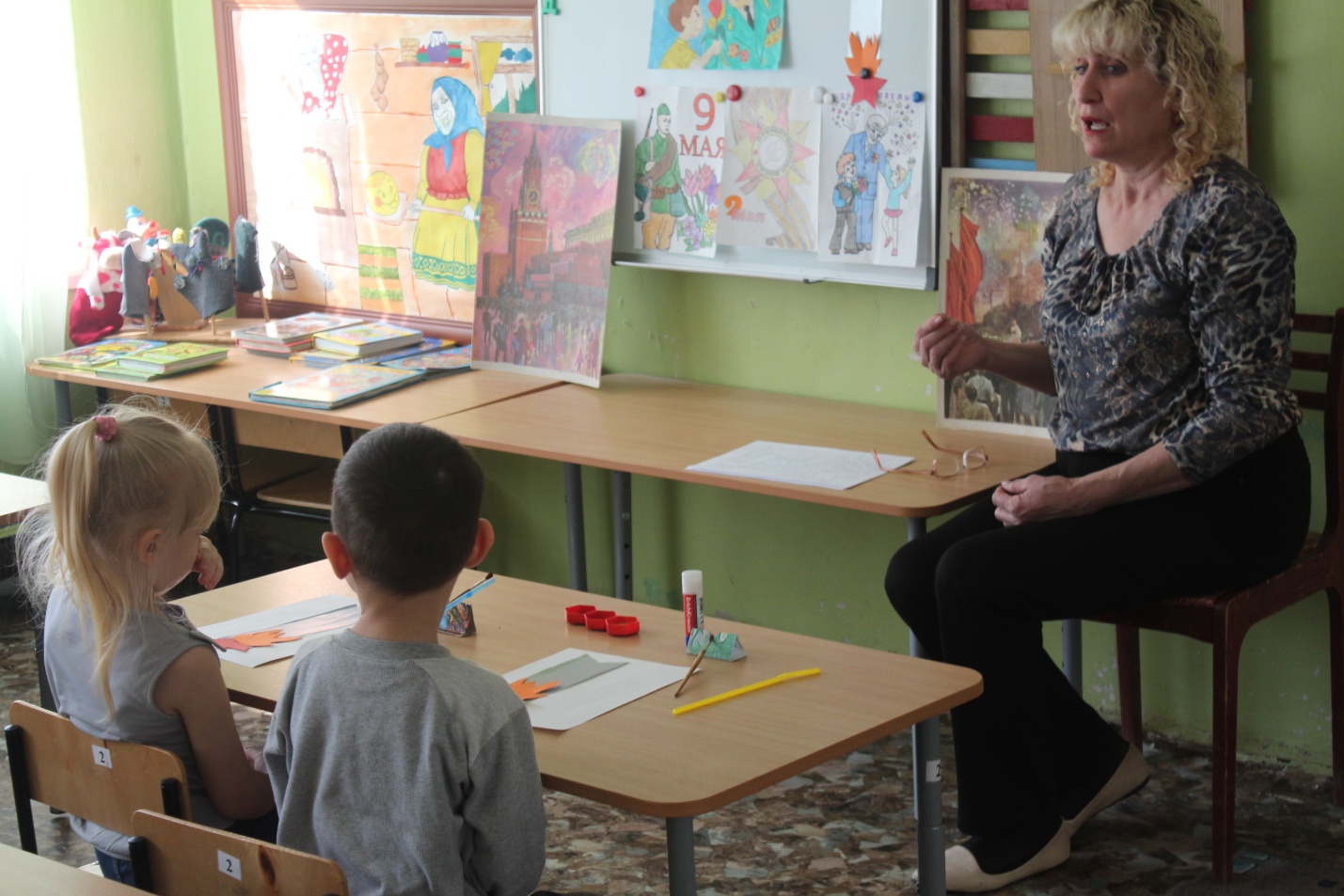 Ребенок:Тому, кто скажет так, не верти                                                                                                      «Шли, потопу что был приказ»-                                                                                              Стояли в 2-х шагах от смерти                                                                                                   По воле сердца, и – не раз.                                                                                                              Не ждали Бога иль мессию                                                                                                                                       А взяли ружья и штыки                                                                                                                    И защитили вы Россию                                                                                                               Родные наши старики!                                                                                                                      В день радостный, светлый –                                                                                                           В день вашей Победы –                                                                                                            Уйдут пусть из жизни                                                                                                             Болезни и беды!И сегодня наше занятие будет посвящено празднику Победы.Воспитатель:Ребята у меня для вас сюрприз! О нем вы узнаете на нашем занятии. Для начала послушайте загадку, которую придумал К. Чуковский, и вы попробуйте ее отгадать:Вдруг из черной темноты                                                                                                                 В небе выросли кусты.                                                                                                                         А на них – то голубые,                                                                                                       Пунцовые, золотые                                                                                                      Распускаются цветы                                                                                                       Небывалой красоты.                                                                                                                         И все улицы под ними                                                                                                               Тоже стали голубыми.                                                                                                 Пунцовыми, золотыми                                                                                                   Разноцветными.	(Дети отгадывают).Воспитатель:Правильно, это салют. Чуковский сравнил салют с кустом, на котором распускаются цветы. Ребята, а вы тоже знаете стихи о салюте?Ребенок:Над Москвой цветут цветы                                                                                             Небывалой красоты                                                                                                                               В темном небе словно сад                                                                                                   Огоньки ракет летят.Воспитатель:Ребята, мы сейчас тоже полетаем на ракете.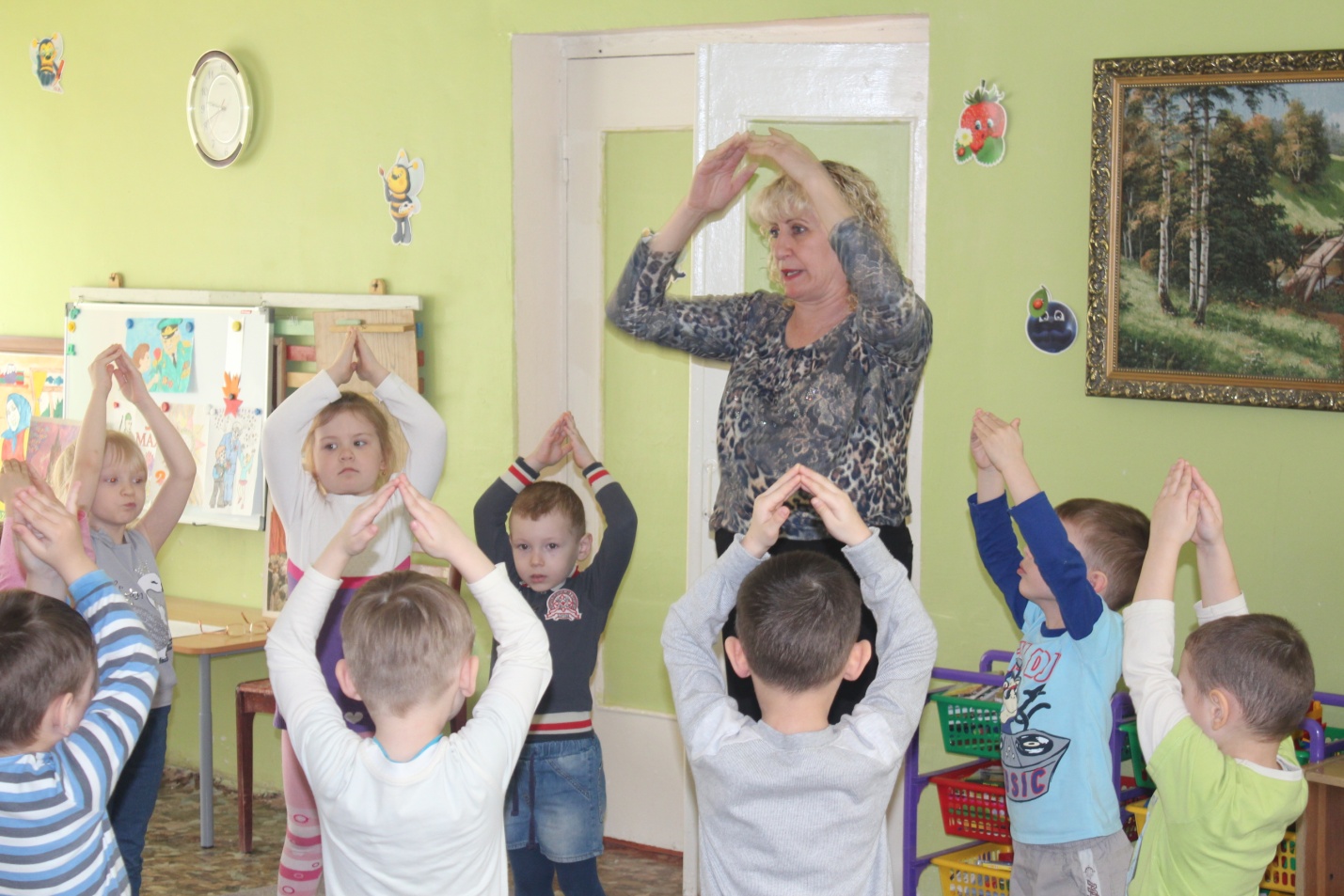 ФизкультминуткаА сейчас мы с вами дети                                                                                                 Улетаем на ракете                                                                                                                              На носки поднялись                                                                                                             А потом руки вниз                                                                                                               1, 2, 3, 4 – Вот летит ракета ввысь.(1-2 стойка на носках, руки вверх, ладони образуют купол; 3-4 – о.с)Воспитатель:Вот мы снова вернулись на землю и наше занятие продолжается. И сейчас мы с вами займемся аппликацией.(Дети наклеивают готовые формы, имитирующие памятки и обелиски у вечного огня)Индивидуальная работа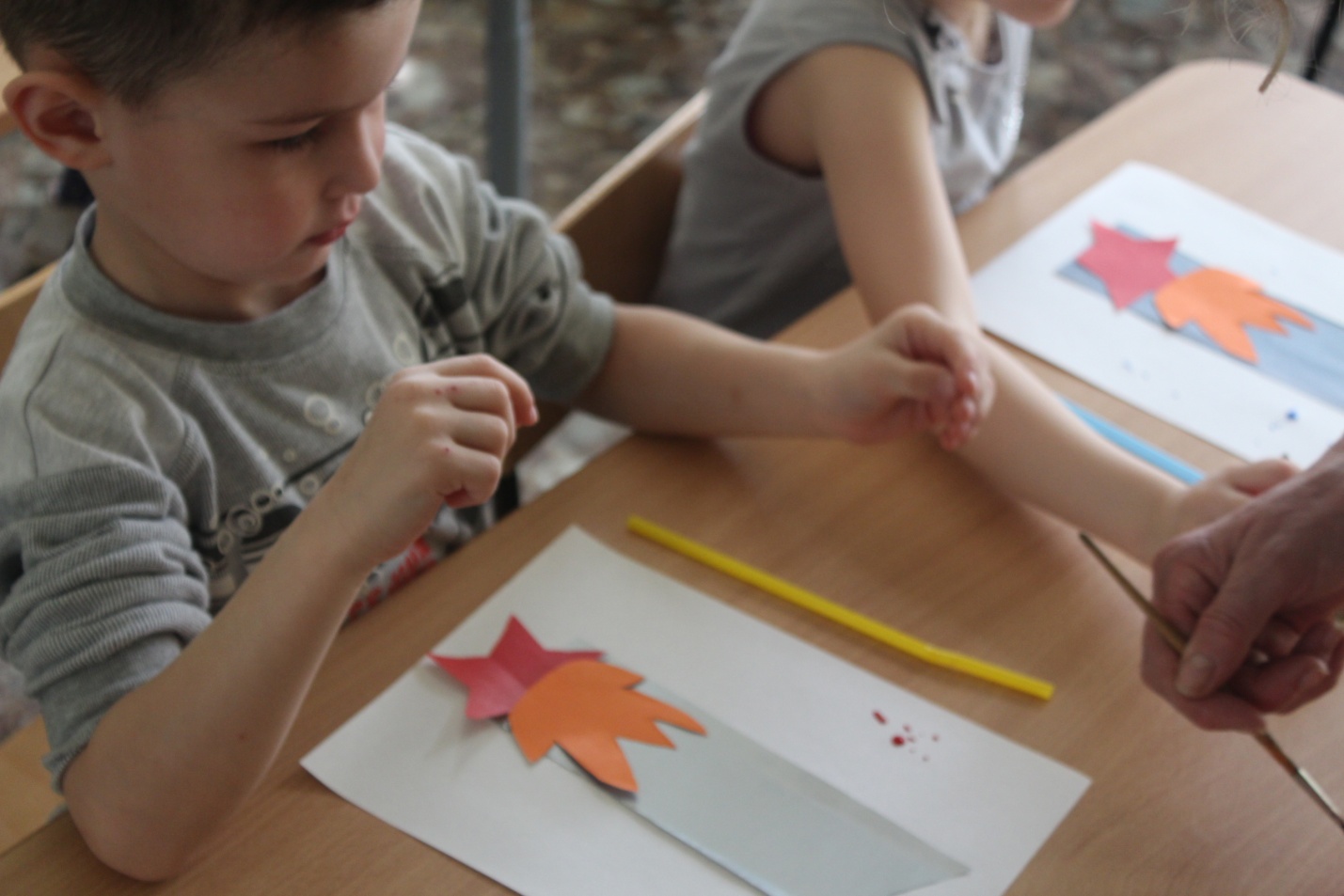 Воспитатель:Ну, а сейчас время сюрпризов.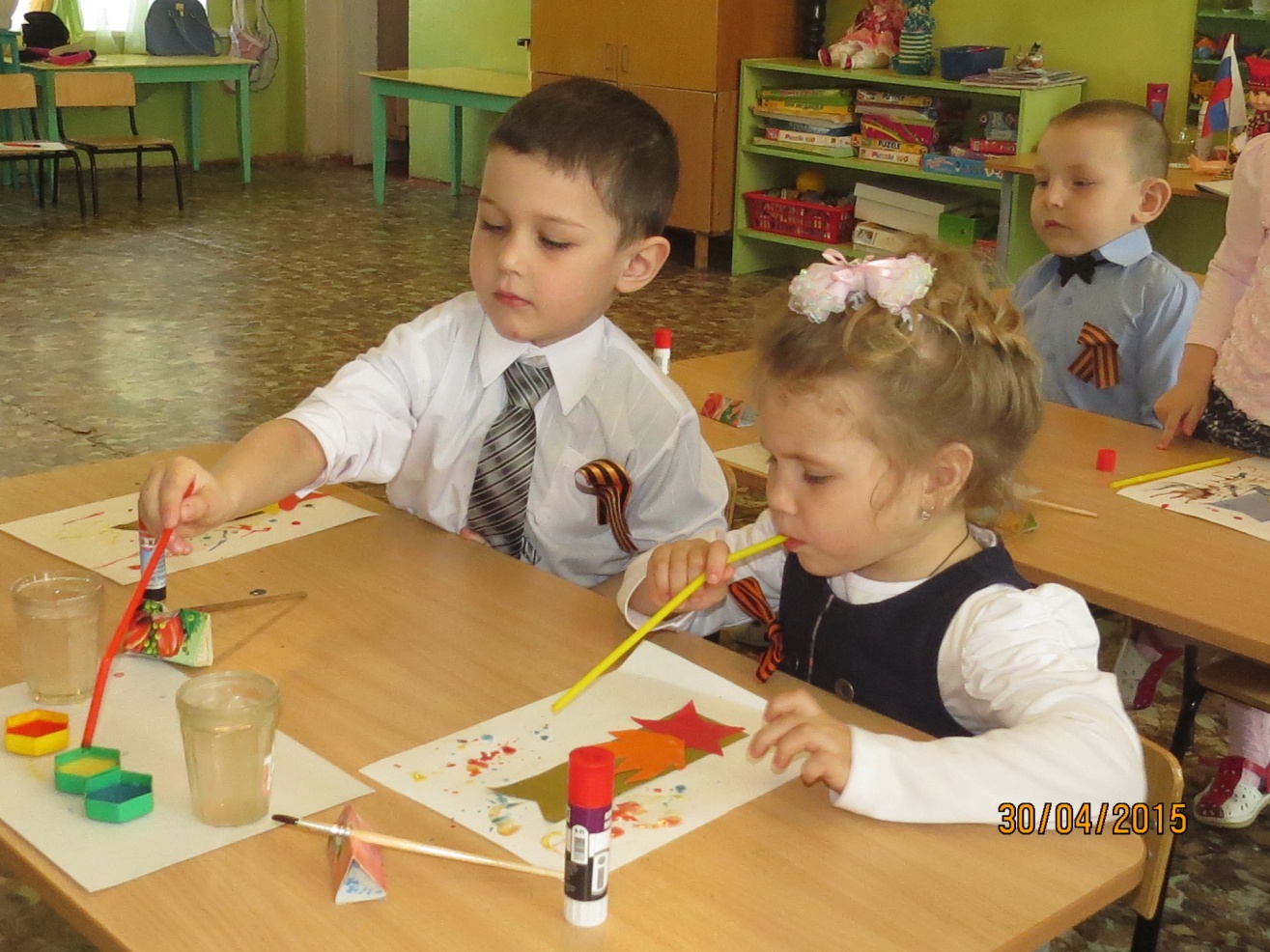 (Дети наносят на бумагу кляксы в различной цветовой гамме и слегка на них дуют через трубочку, затем с помощью пальчиков и кисти дополняют изображения).Воспитатель:Ребята, посмотрите, какие красивые работы получились, поистине настоящий праздничный салют, который сверкает своими яркими огнями над обелисками наших дедов и отцов, которые отдали свою жизнь за ваше счастливое детство.Звон медалей и звон орденов                                                                                                           Не дают нам забыть о войне.                                                                                              Память павших сестер и отцов                                                                                            Будем помнить о них мы вдвойне.Я верю в тебя великий народ,                                                                                                        Что твое сердце будет открыто                                                                                                     Из поколений, из рода в род                                                                                                  Никто не забыт, и ничто не забыто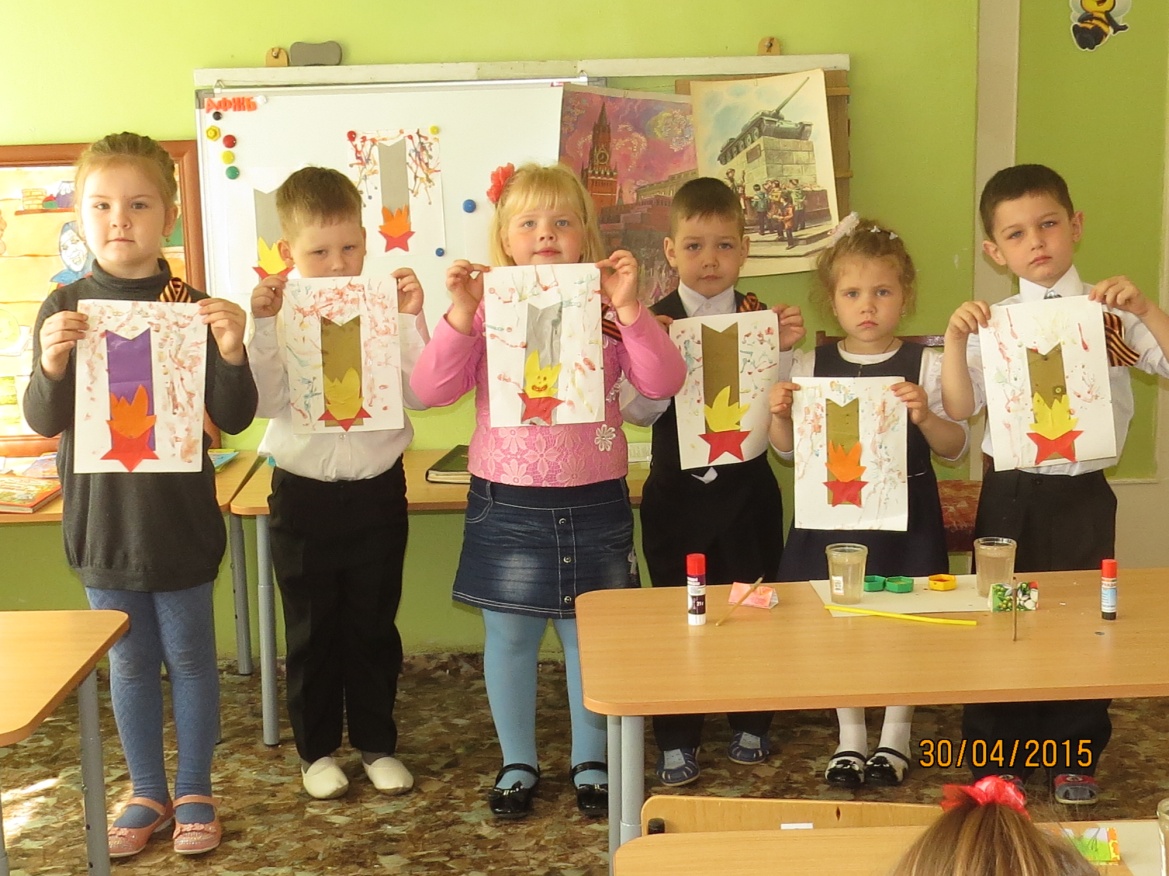 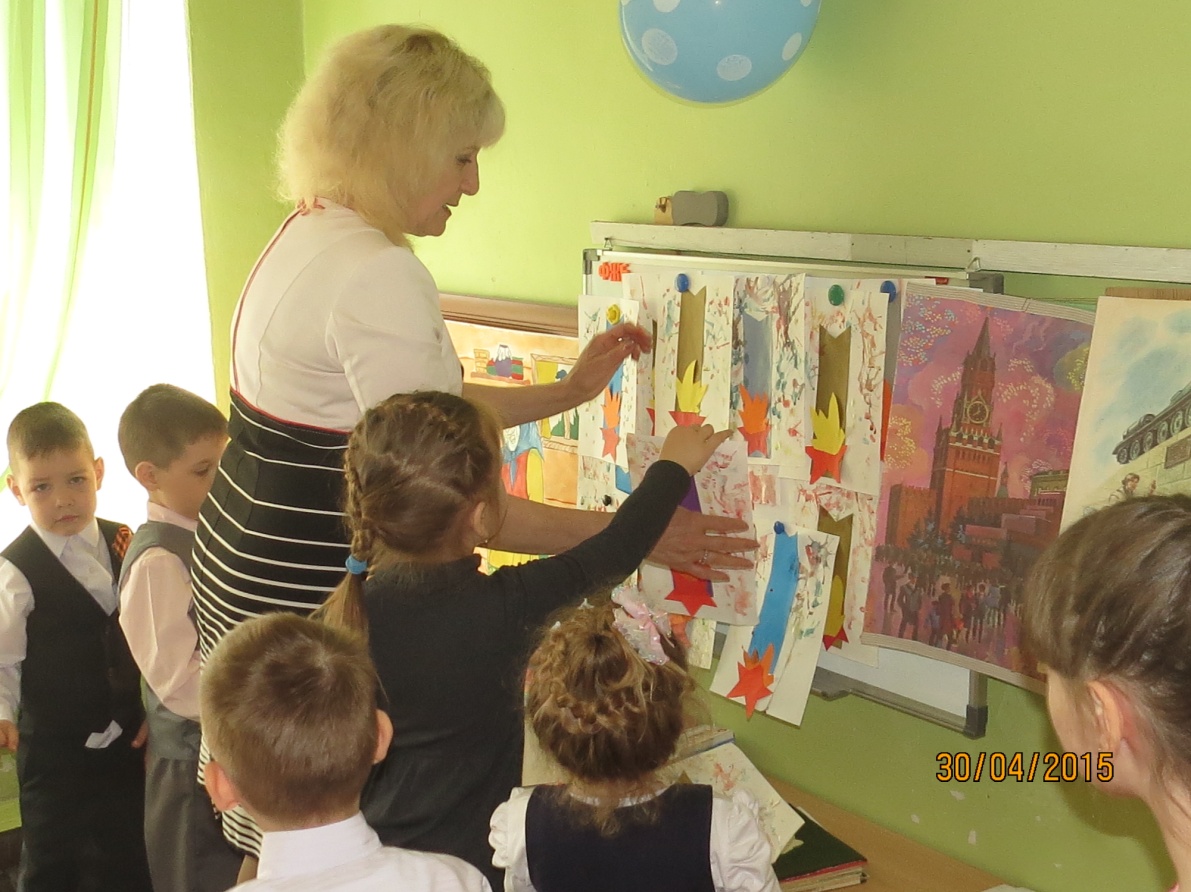 